Z G Ł O S Z E N I E  P S A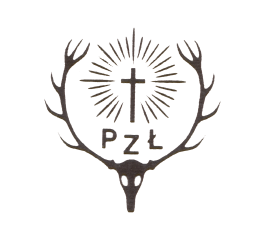 naII Regionalny Konkurs Pracy Tropowcóww Łabowej – Feleczynie organizowany w dniu 18 czerwca 2022 rokuNazwa …………………………………………………………………….………………………………………………………………Rasa psa ………………………………………….……………………………….. płeć …………………………………………..PKR ………………………………..…………………….. nr rej. ……………..…………………………………………………….Data urodzenia …………………………………….. maść …………………….……………….………………………………Numer tatuażu …………………………………….Ojciec …………………………………………………... PKR ……………………………………………………………………….Matka ……………………………………………….…. PKR ………………………………………………………………………..Hodowca ………………………………………………………………………………………………………………………………..Adres …………………………………………………………………………………………..............................................Właściciel ………………………………………………………………………………...……………………………………………Adres …………………………………………………………………………………………..............................................Telefon kontaktowy ………………………………………………………………………….......................................Adres e-mail …………………………………………………………………………...…………………………………………….Przewodnik ……………………………………………………………………………………………………………………………Adres …………………………………………………………………………………………..............................................Osiągnięcia psa na poprzednich konkursach (tytuły) ………………………………………………………………Oświadczam, że pies jest zaszczepiony przeciwko wściekliźnie: zaświadczenie nr ………………..……………... z dnia ………………………………... oraz nosówce …………….………………………Niżej podpisany oświadcza, że zobowiązuje się do podporządkowania regulaminowi prób        i konkursów pracy psów myśliwskich zatwierdzonemu przez Zarząd Główny Polskiego Związku Łowieckiego w Warszawie.………………….……………………….podpis